Estado de Santa Catarina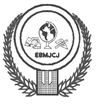 Prefeitura do Município de Correia PintoSecretaria Municipal da Educação e CulturaESCOLA BÁSICA MUNICIPAL JORNALISTA CALDAS JÚNIORCNPJ: 83511139000127Fone /Fax (49) 3243 3656     Email: caldas_jr@hotmail.com                                   Rua: Acácia Negra, S/Nº. - Bairro Pró-flor - Correia Pinto – SCGráfico de atividades/ Período Pandêmico/ Março-Junho